Holy Trinity Sunday AnnouncementsJune 7, 2020This week for worship we will be using a link provided by the SC Synod. Our Presiding Bishop, Elizabeth Eaton has so graciously provided the Gospel Reading and Sermon for Holy Trinity Sunday. The remainder of worship will be recorded by our SC Synod Staff for our congregation to use this week.The link to this worship service will be posted on Sunday at 10:00 am after Pastor Jane gives announcements via Facebook Live!Weekly Worship Schedule!
Morning Watch Weekday Mornings at 9:30 am via Facebook Live!

Sunday Morning Announcements at 10:00 am via Facebook Live!
Incarnation Family, Your Call Committee and Council are so happy to announce that Pastor Emily Willhide has been unanimously called to Incarnation! A counting team comprised of Kim Yerrick, Anjay Williamson, Bill Williamson and Mike Ely counted the votes on Wednesday, June 3. The votes from the eligible ballots to call Pastor Emily was 87 yes, 0 no votes. The vote on the compensation package was 86 votes yes, 0 no votes. The membership rolls were compared to the attendees on the Zoom call last Thursday and used to confirm the votes that were eligible. Pastor Emily will take some time between her current call and her role here at Incarnation and will start on June 29. Her first Sunday will be July 5. Thank you so much for your patience as we conducted this church business under extraordinary circumstances. We look forward to wonderful ministries with Pastor Emily!People of Incarnation,	Incarnation Lutheran Church has been through a lot over the last three years, led by the exceptional leadership of Pastor Jane. She began her ministry with us on Ash Wednesday of 2017 and has done a fabulous job in bringing our church to a place where we are ready to begin the next chapter. She has helped us re-establish a church governing structure, celebrated with us through good times and held us near through bad. Perhaps the most visible gift from Pastor Jane has been the establishment of the Building Committee to renovate our beloved sanctuary, which is almost complete.	Earlier this spring, we all thought that by now we would have celebrated Easter in our new sanctuary, called a new pastor and rejoiced in the ministries during Pastor Jane's interim time here. In normal times, we would have held a grand reception in the Fellowship Hall with delicious food and lots of hugging, celebrating her call here and the reopening of the sanctuary. As we all know, these are not normal times, and an in-person celebration won't be possible for quite some time. Please rest assured that Council fully intends to throw a great party celebrating the ministry of Pastor Jane when we feel it is safe to do so. 	Until then, and in celebration of her absolutely wonderful ministry with us, Council is collecting a love offering for Pastor Jane. Please mail or drop a check at the church or use the link online. We will present this gift to her before her last Sunday, June 14th. 2020 Church Council
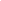 May 2020 Council ReportThe ILC Council met on May 11th and May 18th, 2020The building committee reported construction should be done in a few weeks.       They are to supply a more detailed punch list and a line item expense report to Council.Organ & stained glass projects have been delayed due to the COVID-19.       A motion was passed, due to their condition, to not put the cushions back on the pews. Randy Huth will supply council with handicap guidelines for the pews for approval.We are in the process of calling Pastor Emily Willhide to Incarnation Lutheran Church.ILC COVID - 19 task force reopening report It was discussed that Pastor Jane would continue to have remote services until June 14. They are meeting again on June 4 to finalize a defined reopening plan.Porter thanked Jeff Shealy for the 2 offering boxes to be placed in Narthex and in the gathering hall.Sarah S. reported she is 99% sure that due to COVID-19, Oktoberfest 2020 will be canceled.Susan Cramer and Elizabeth Johnson were approved to serve on the audit team. They will choose a third member to work with and bring the name to council for approval.Porter Kinard & Leslie Skinner will serve as the ILC delegates for the SC Synod Assembly July 25, 2020.Pastor Jane’s last day will be June 14th. Pastor Emily will start the week of June 29, 2020Next meeting dates are Executive Committee - June 7, Council - June 15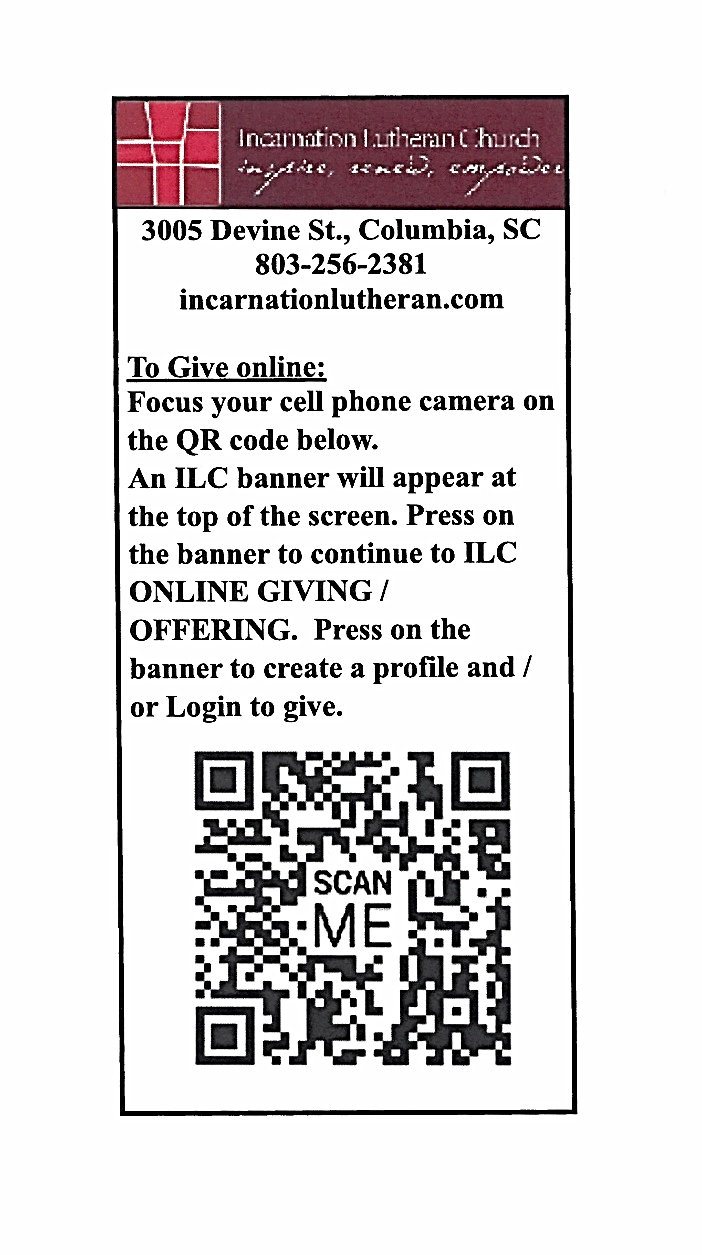 Online Giving!We look forward to the day when we can worship together as a family again, but until then, please continue to support the mission of the church. You can use this image by scanningthe QR Code with your smart phone’s camera which will lead you to our Website for Online Giving!Prayer ListCurrent: Alex McArver, Congregational sympathy is expressed to Mary Rivers at the death of her sister; Mildred, Walter Lindler, Sivi Middelstaedt and Family, and all those that are home bound.Birthdays: Lindsey Boozer 06/08, Teresa Elam 06/07, Ed Skinner 06/12, Gabriella Wood 06/10,  Randy Yaussy 06/08Baptismal Anniversaries:  Abigail Murdock 06/11